Конспект комплексного занятия «По следам Цветика-семицветика»Цель занятия: -изготовление поделки «Цветик- семицветик» Задачи: - создать творческую атмосферу; - закрепить у детей знания, умения и навыки по определению цвета,  работе с бумагой, клеем - развивать художественный вкус Форма проведения: Занятие-сказка. Практическая работа. Инструменты и материалы: 7 лепестков для цветка из цветной бумаги, круг из цветного картона, клей-карандаш, образец цветка, изготовленного в технике аппликация, доски для работы на них, радуга, готовое изделие – «Цветик- семицветик»  как образец работы, загадки о цвете, шкатулка для отгадок, кукла большая. Дети одеты в соответствующие цвета.Ход занятия: Приветствие.           -Девочки, к нам сегодня пришли гости, посмотреть как мы умеем с вами заниматься и играть. Давайте поздороваемся с нашим гостями.Сообщение темы и цели. - Сегодня с помощью этого цветка мы с вами совершим занимательное путешествие! Каждый лепесток - это наше задание. Будем лепестки отрывать и задания выполнять!Беседа.- Хорошо, а теперь всё внимание на меня. У нас в группе появился необычный цветок (мягкая игрушка, воткнутая в цветочный горшок). - Вы узнали этот цветок? (это цветик- семицветик)- Кто является главным героем этой сказки? (девочка Женя)Почему «Цветик семицветик» именно сказка, а не рассказ? (происходит волшебство, перемещение главной героини, чудесное исцеление мальчика)В нашем сказочном городе  живет замечательная девочка Женя (показ иллюстраций).  Однажды, к ней в руки попал волшебный цветок –«Цветик –семицветик».  Вот такой.(Показываю детям картинку с изображением цветка  и вспоминаем  о событиях сказки: у цветка было 7 разных по цвету лепестков и каждый мог исполнить одно желание девочки, если она скажет волшебные слова: «Лети-лети лепесток, через запад на восток,  облети  вокруг земли, быть по-моему вели…».  Помните слова из знаменитого мультфильма - сказки про цветок, который исполнял желания? 6 лепестков девочка истратила зря, загадав пустые желания (показ иллюстраций), а один лепесток -7й, использовала с пользой- она помогла мальчику с больными ногами вновь начать ходить, бегать и играть , как любят делать все здоровые дети.-Дети, почему цветок называется – семицветик и почему цветок был волшебным?(потому что у него 7 лепестков и он мог исполнять желания).- Какие по цвету лепестки у цветка  (лепестки у цветка разного цвета).-Девочка Женя  пришла сегодня к нам в гости. Она просит вас помочь ей собрать цветок заново, потому что  ей очень хочется помочь еще кому-нибудь. Она принесла вам волшебные лепестки, но какого цвета они вы узнаете, если сможете отгадать все загадки (показываю детям и  прикрепляю к доске серединку цветка, а лепестки перевернуты некрасивой стороной).      1.  Отрываем красный  лепесток.    -Лети, лети лепесток через запад на восток,      облети вокруг земли, быть по-моему вели.                                                                                                                        Вели, чтобы мы отгадали загадку красного лепестка.***   В середине человечка день и ночь стучит (сердечко)        (Игрушка – сердечко достаю из шкатулки с отгадками, детям              предлагается описать его и рассказать про него)     2. Отрываем оранжевый лепесток. Загадка. Лети, лети лепесток….        ***   Красна девица сидит в темнице, а коса на улице (морковь  оран.)Отрываем желтый  лепесток. ***   Упадет  – поскачет, ударишь – не заплачет (шарик желтый)     4.Отрываем зеленый  лепесток. ***  Что за дерево: и зиму, и лето одним цветом (елка)     5. Отрываем голубой  лепесток. ***  Цветочек этот голубой напоминает нам с тобой         о небе чистом – чистом, и солнышке лучистом (голубая незабудка)     6.Отрываю синий лепесток. ***  По морю плывет великан,        над великаном – фонтан. (синий кит)       7.Отрываю фиолетовый лепесток.***  Для питья он предназначен, можно сок  в него налить,         молоко и чай попить. Воду можно из - под крана (кружка фиолетовая)Физминутка.             Говорит цветку цветок:           Подними-ка свой листок   (поднимают и опускают руки)           Выйди на дорожку,           Да притопни ножкой  (шаг на месте с высоко поднятыми коленями)           Да головкой покачай-           Утром солнышко встречай  (вращение головой)           Стебель наклони слегка-          Вот зарядка для цветка!   (наклоны)           А теперь росой умойся,           Отряхнись и успокойся    (встряхивания кистями рук) Практическая работа.Девочки, а вы хотели бы, чтобы у вас был волшебный цветок? а если бы у вас был волшебный цветок, какое желание вы бы загадали? (ответы детей)Давайте с вами сделаем волшебный цветок, загадаем желания, и они обязательно сбудутся!  (демонстрирует детям готовое изделие и объясняет какой материал нужен для работы, каким образом можно изготовить такой цветок (техника-аппликация) .Этапы выполнения работы:1. Склеивание лепестков.(Склеим лепестки цветка за кончики, чтобы получился объемный лепесток).2. Наклеивание лепестков на внутреннюю сторону круга из цветного картонаПереверните круг из цветного картона цветом вниз, наклейте лепестки по кругу (ближе к краю), можно в порядке расположения цветов радуги, можно по своему желанию. Наклеивать лепестки по принципу ромашки или солнышка, по всему кругу.3. Итог.Вот такой «цветик- семицветик» у нас получился. Замечательно!Выходите скорее на нашу полянку, покажите всем гостям наши  цветы.Молодцы!!! Все цвета мы нашли, мы помогли девочке Жене собрать волшебный цветок, отгадав все цвета лепестков по загадкам, а в каком природном явлении есть все 7 разных цветов, как в нашем цветике- семицветике? (Радуга!). Правильно, посмотрите, над нашим домом засияла разноцветная радуга! Оказывается в нашем цветике –семицветике есть лепестки всех цветов радуги! Давайте их назовем еще раз!(Красный, оранжевый, желтый, зеленый, голубой, синий, фиолетовый).               Девочка Женя, в благодарность за то, что вы ей помогли собрать волшебные цветы, прислала вам смешные улыбки, которые мы приклеим в серединку цветка с другой стороны.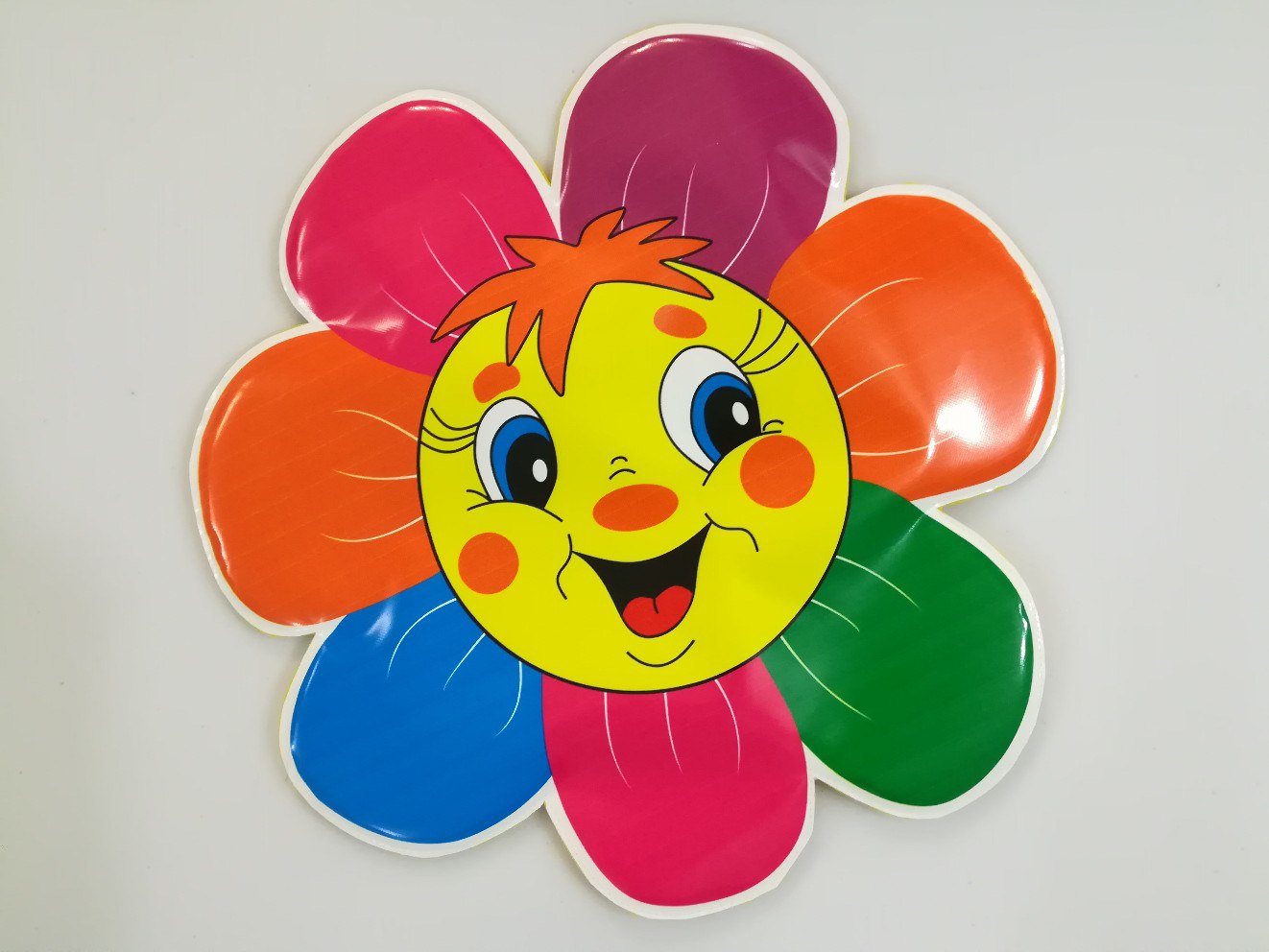 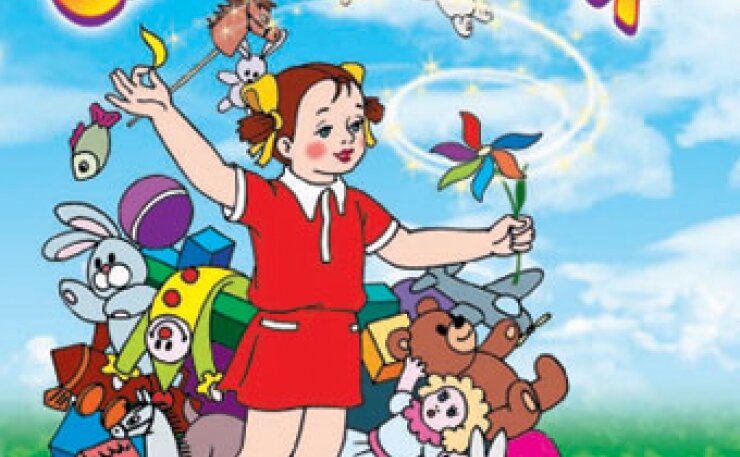 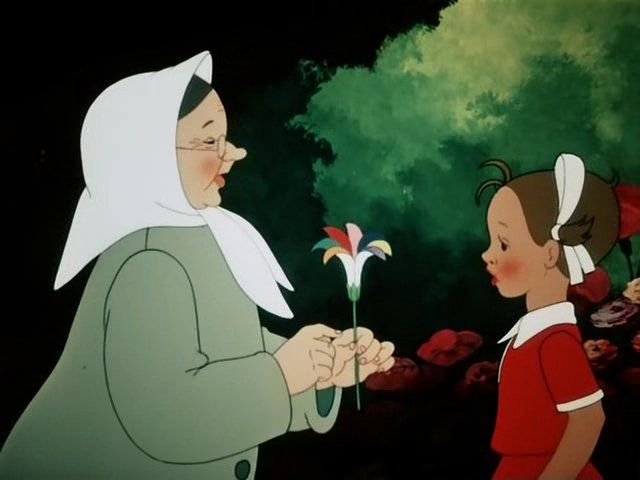 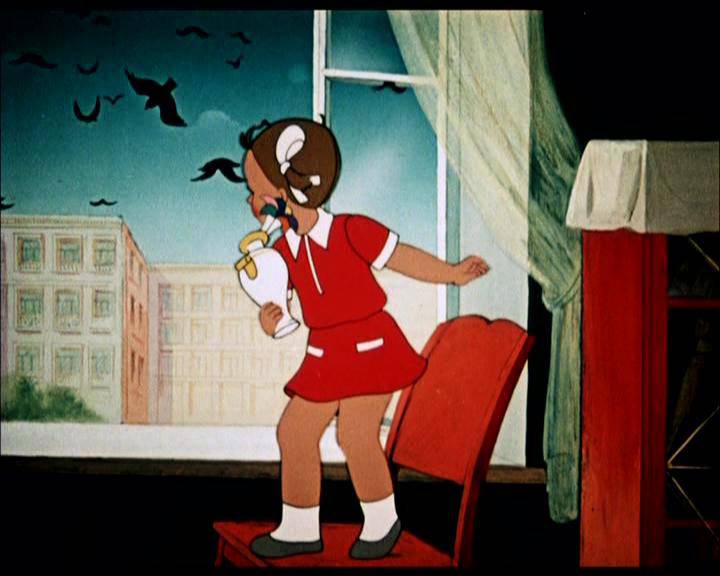 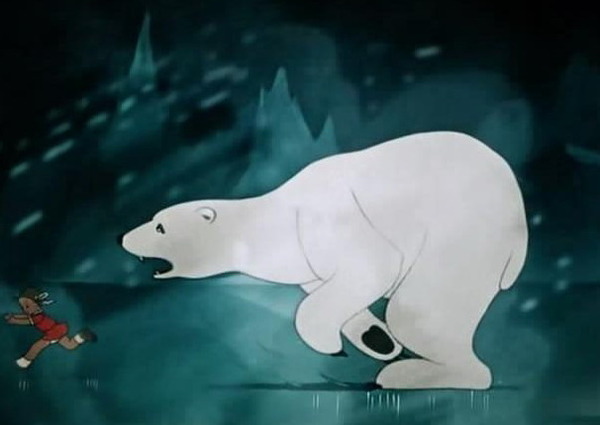 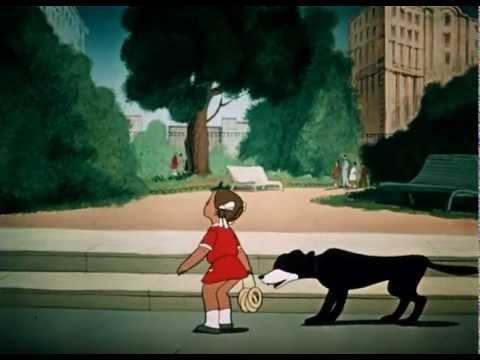 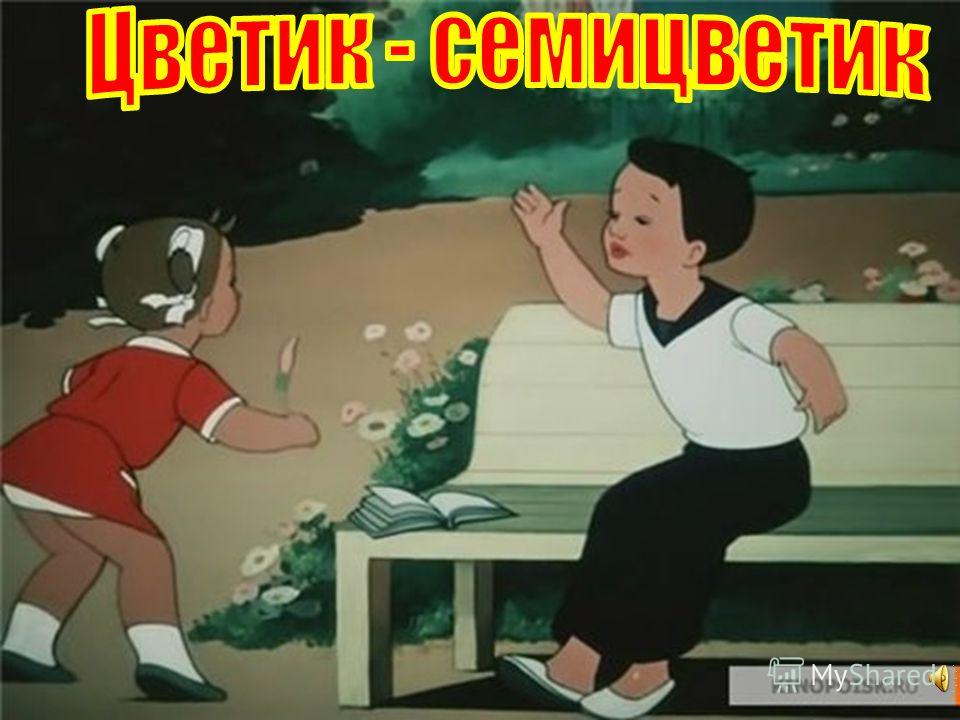 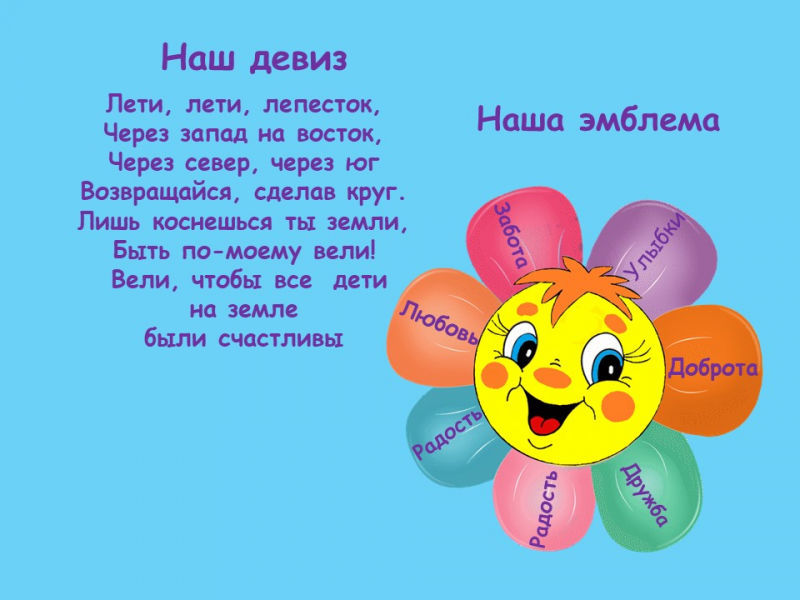 